								OB-7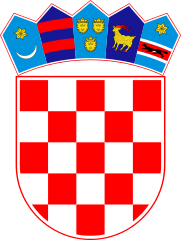 KLASA: 013-01/18-01/3URBROJ: 2178/02-04-18-66Bebrina, 13. kolovoza 2018. godineTemeljem Odluke o raspisivanju izbora za vijeća mjesnih odbora općine Bebrina ("Službeni vjesnik Brodsko-posavske županije" broj 13/2018) Općinsko izborno povjerenstvo Općine Bebrina donosiRJEŠENJE O ODREĐIVANJU BIRAČKIH MJESTA Za područje Općine Bebrina određuju se biračka mjesta: 1. biračko mjesto br. 1 u KANIŽI, društveni dom u Kaniži, Kaniža 117koje obuhvaća birače s prebivalištem u Kaniži: Kaniža, Savska cesta, ul. Mije Muzeke 2. biračko mjesto broj 2 u BEBRINI, društveni dom u Bebrini, Bebrina 83 koje obuhvaća birače s prebivalištem u Bebrini: Bebrina3. biračko mjesto broj 3 u STUPNIČKIM KUTIMA, osnovna škola Stupnički Kuti 66koje obuhvaća birače s prebivalištem u Stupničkim Kutima: Stupnički Kuti4. biračko mjesto broj 4 u BANOVCIMA, društveni dom u Banovcima, Banovci 20koje obuhvaća birače s prebivalištem u Banovcima: Banovci 5. biračko mjesto broj 5 u DUBOČCU, društveni dom u Dubočcu, Dubočac 69koje obuhvaća birače s prebivalištem u Dubočcu: Dubočac 6. biračko mjesto broj 6 u ŠUMEĆU, društveni dom u Šumeću, Šumeće bbkoje obuhvaća birače s prebivalištem u Šumeću: Šumeće, Miljacka7. biračko mjesto broj 7 u ZBJEGU, društveni dom u Zbjegu, Zbjeg 86 koje obuhvaća birače s prebivalištem u Zbjegu: Zbjeg 	OPĆINSKO IZBORNO 			     POVJERENSTVO 